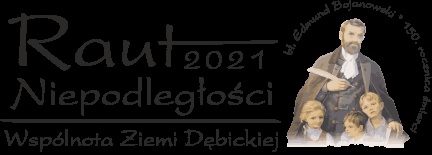 Konkurs dla dzieci i młodzieży 
z powiatu dębickiegoNiepodległość Jest z Nas– X edycja konkursu –Organizatorzy: Stowarzyszenie Wspólnota Ziemi Dębickiej,  II Liceum Ogólnokształcące im. ks. Jana Twardowskiego w Dębicy, Miejski Ośrodek Kultury  w Dębicy.Założenia ogólne konkursu:kształtowanie u dzieci i młodzieży poczucia tożsamości narodowej oraz postawy patriotycznej,rozwijanie poczucia odpowiedzialności za ojczyznę i przynależności do „małej ojczyzny”, wzbudzanie szacunku dla symboli narodowych.Tematyka i formy realizacji:klasy I-III szkół podstawowych – konkurs plastyczny Zadanie polega na przygotowaniu ilustracji, zainspirowanej opowieścią o życiu 
Edmunda Bojanowskiego (opowieść w załączeniu do regulaminu).Założenia konkursowe: format prac – A4; technika dowolna; każda szkoła może zgłosić maksymalnie 3 prace. Uwaga – prace muszą być wykonane samodzielnie przez uczniów tej kategorii wiekowej.klasy IV-VIII szkół podstawowych – konkurs plastycznyZadanie polega na przygotowaniu komiksu, przedstawiającego życie i działalność 
Edmunda Bojanowskiego.Założenia konkursowe: format prac – A4; objętość – maksymalnie 4 strony; każda szkoła może zgłosić maksymalnie 3 prace. Uwaga – prace muszą być wykonane samodzielnie przez uczniów tej kategorii wiekowej.klasy VII-VIII szkół podstawowych oraz uczniowie szkół ponadpodstawowych – konkurs krasomówczyZadanie polega na przygotowaniu wystąpienia publicznego, trwającego 10-12 minut, będącego refleksją nad słowami zaczerpniętymi z Kompendium edukacyjnego Edmunda Bojanowskiego (red. S. Maria Loyola Opiela): „Miłość czyni wielkie rzeczy, a jeśli czynić nie chce, nie jest miłością”.Założenia konkursowe: Przygotowując przemówienie, można skorzystać z bibliografii załączonej do regulaminu.W przemówieniu należy się zastanowić, czy postawa Edmunda Bojanowskiego znajduje dziś naśladowców.Uczestnik wygłasza przemówienie oceniane przez jury powołane przez organizatora. Ocenie podlega wartość merytoryczna przemówienia, w tym samodzielność sądów mówcy, język, styl, kompozycja mowy oraz sposób przekazu. Niepodległość jest z Nas Konkurs dla dzieci i młodzieży z Powiatu DębickiegoNiepodległość Jest z Nas- X edycja konkursu –KARTA ZGŁOSZENIAImię i nazwisko uczestnika: …………………………………………………………………… Adres zamieszkania, telefon: …………………………………………………………………  Data urodzenia, klasa: ………………………………………………………………………….. Placówka, instytucja delegująca…………………………………………………………….Kategoria wiekowa  ………………………………………………………………………………… Imię i nazwisko opiekuna (telefon, email): ……………………………………………pieczęć placówki                                                                                                        podpis opiekuna Przetwarzanie danych osobowych: 1. Administratorem danych osobowych przekazanych przez uczestników jest II Liceum Ogólnokształcące im. Ks. Jana Twardowskiego w Dębicy, ul. Sportowa 24 39-200 Dębica, które zapewnia wszystkim zgłoszonym uczestnikom realizację uprawnień wynikających z unijnego Rozporządzenia Parlamentu Europejskiego i Rady (UE) 2016/679 z dnia 27 Kwietnia 2016 r. w sprawie ochrony osób fizycznych w związku z przetwarzaniem danych osobowych i w sprawie swobodnego przepływu takich danych. 2. Dane osobowe przekazane organizatorowi przez uczestników Konkursu będą przez niego przetwarzane w celu realizacji Konkursu i wyłonienia zwycięzców Konkursu oraz przyznaniu nagród. Podanie danych osobowych jest dobrowolne, a uczestnikowi przysługuje prawo wglądu, żądania aktualizacji lub usunięcia danych. 3. Uczestnik przystępując do Konkursu, wraz z opiekunem prawnym wyraża zgodę na przetwarzanie podanych danych osobowych w celach określonych w Regulaminie oraz na opublikowanie jego imienia i nazwiska, miejscowości, z której pochodzi oraz wizerunku: artykułach prasowych, na stronach internetowych organizatora poprzez podpisanie zgody znajdującej się na Karcie Zgłoszenia. 4. Wyrażam zgodę na przetwarzanie przez organizatora –II Liceum Ogólnokształcące w Dębicy danych osobowych podanych przeze mnie w związku z przystąpieniem do Konkursu Niepodległość jest z Nas  w celu przeprowadzenia i realizacji konkursu. Wyrażam zgodę na opublikowanie imienia i nazwiska mojego / mojego dziecka, miejscowości i wizerunku na stronach internetowych organizatora. Jednocześnie informuję, że jestem świadomy dobrowolności podania danych osobowych oraz że zostałem poinformowany o prawie wglądu do moich danych, możliwości ich poprawiania oraz zgłoszenia sprzeciwu co do dalszego ich przetwarzania oraz na przekazanie moich danych osobowych fundatorowi nagród.  Data				                                                              Podpis opiekuna/rodzicaCzas przemówienia nie może przekroczyć 12 minut. Po 10 minutach podany zostaje komunikat o upływającym czasie przemówienia. Przemówienia prezentowane są na żywo, z pamięci (bez korzystania z prezentacji).Przesłuchania konkursowe odbędą się 3 listopada 2021 r. o godz. 12.00
w DK „Śnieżka” w DębicyIV. Termin i miejsce zgłoszenia uczniów do konkursu:konkurs plastyczny – prace należy składać do 22.10.2021 r. w Galerii Miejskiego Ośrodka Kultury przy ul. Akademickiej 30 w Dębicy, załączając zgodę na przetwarzanie danych osobowych (w załączniku)konkurs krasomówczy – uczestnicy konkursu zgłaszają się do udziału 
w rywalizacji poprzez nadesłanie załączonej do regulaminu karty zgłoszenia 
i zgody na przetwarzanie danych osobowych (w załączniku) w terminie do 30.10.2021 r. na adres: kusibab@twardowski.edu.plpytania można kierować pod numer tel. 504 271 607 lub  e-mail: kusibab@twardowski.edu.plV. Podsumowanie konkursu:1. Dla zwycięzców przewidziane są cenne nagrody.2. Uroczyste wręczenie nagród odbędzie się podczas Rautu Niepodległości 10 listopada 2021  roku o godz. 17.00 w Miejskim Ośrodku Kultury  „MORS” w Dębicy w ramach Rautu Niepodległości            z okazji Święta Niepodległości, organizowanego przez Stowarzyszenie Wspólnota Ziemi Dębickiej.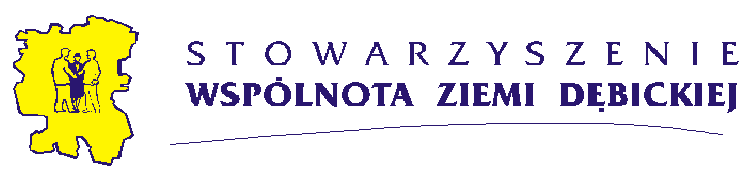 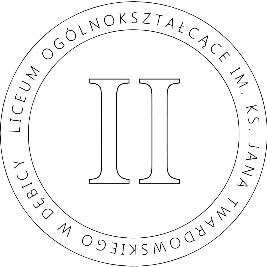 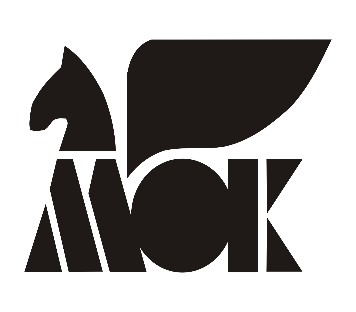 